 Module C: Short Story Task 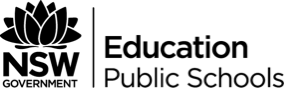 Task: Craft Writing McCann – Short StoryDue Date:     	Date Distributed:      	Equipment/ Resources: List any neededTask DescriptionCalum McCann’s short story focused on a writer trying to come up with an original story based on New Year’s Eve. Your task is to choose a key holiday and/or cultural event to incorporate into a short story and use it symbolically to comment on society. Suggestions include Christmas Day, ANZAC Day, Ramadan and Chinese New Year.You will be assessed on your ability to craft an effective short story through your use of story conventions, structural choices and language features.Your short story should be 600 – 800 words long.Outcomes	EA12-1 independently responds to, composes and evaluates a range of complex texts for understanding, interpretation, critical analysis, imaginative expression and pleasure	EA12-4 strategically adapts and applies knowledge, skills and understanding of language concepts and literary devices in new and different contexts	EA12-9 reflects on, evaluates and monitors own learning and refines individual and collaborative processes as an independent learnerMethodologyNumberWork Through These StepsCompleted1Study a range of short stories including ‘What Time Is It Where You Are?’ to develop your understanding of the short story form. Yes No2Decide on the holiday/cultural event that you will focus on. Brainstorm ideas to do what the chosen holiday - what events could you focus on, how do people usually behave/approach the event, how is this story usually explored in literature? What different approaches could you take to the holiday? How could you use it to comment on a societal issue? Yes No3Consider exactly who you target audience group would be. (Age range? Gender(s)? Interests? Educational level? And so on. Yes No4Plan your story - setting, characters, plotPlan your story - structural choices, symbols/motifs, use of figurative techniques, sentence construction Yes No5Draft your short story, then submit this to your teacher or others for feedback. Yes No6Consider this feedback and re-draft and improve your speech. Yes No7Repeat steps 5 and 6 if necessary. Check you have used a range of language structural devices to engage and interest the reader. Yes No8Finalise your short story & get it printed to hand in. Check your name & class are on it. Yes No9Hand in by the due date Yes No10Final Product(Length/ format and other presentation requirements) Yes No